Please send completed form and any accompanying information toDerek Romeo via email:  derekromeo@gmail.com Forms due by: Aug 1st, 2015 Thanks!!Describe Volunteer Service to MSU and/or the School of Packaging:Special Honors/Recognition:Additional Comments (Please provide current bio / resume if available)(Please attach additional sheet if more space is needed.)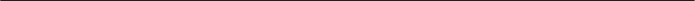 For board members seeking to renew for an additional three-year term, please also provide information in these additional areas:Describe your meeting attendance and PAA event attendance history:Describe your contributions to the PAA in the area of Fundraising during the previous three year term(s) (please account for each year separately):Describe your other significant contributions to the PAA during the previous three-year term(s).(Please attach additional sheet if more space is needed.)MICHIGAN STATE UNIVERSITYPACKAGING ALUMNI ASSOCIATIONBOARD OF DIRECTORS NOMINATION FORM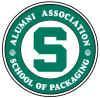 Nominee:Class:Home Address:Home Tel.:Bus. Address:Business Tel.:CompanyPosition/Title:Will your company support your attendance at 3 board meetings and our major event (PackExpo Reception or Packaging Management Conference) each year?  Yr 1: Meetings: __ of 3; PAA Events Attended:Yr 2: Meetings: __ of 3; PAA Events Attended:Yr 3: Meetings: __ of 3; PAA Events Attended:Yr 1: Total: $               ;  Companies:Yr 2: Total: $               ;  Companies:Yr 3: Total: $               ;  Companies: